2. pielikumsTIRGUS IZPĒTEpublisko iepirkumu likumā nereglamentētajam iepirkumam„Latviešu tautas mūzikas instrumentu piegāde Daugavpils 7. pirmsskolas izglītības iestādes vajadzībām”Iepirkuma identifikācijas Nr. D7.PII2018/3NTEHNISKĀ SPECIFIKĀCIJAN. p.k.Preces nosaukumsTehniskā specifikācijaPlānotaisdaudzumsCena par vienību EUR ar PVNSummakopā EURar PVN1.Trideksnis lielaisGarums - 25cm, kociņa diametrs - 1,5cm. 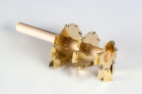 Materiāls: koks, metāls.22.Trideksnis mazaisGarums - 15cm, kociņa diametrs - 1,5cm.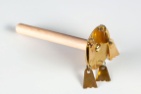 Materiāls: koks, metāls.123.RobdēlisGarums - 43cm, platums - 6,5cm. Kociņa garums - 25cm, platums - 3cm. Materiāls: koks.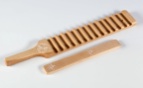 24.KlabataGarums - 17cm, platums - 3cm. Gaišas krāsas klabatas. Materiāls: koks, āda.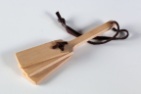 35.PaukšķisGarums 35cm, platums - 4,5cm. Materiāls: koks.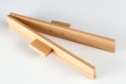 16.Lielais zvārgulisAr sešiem zvārgulīšiem. Garums - 15 cm, kociņa diametrs - 2 cm. Materiāls: koks, metāls.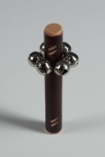 3